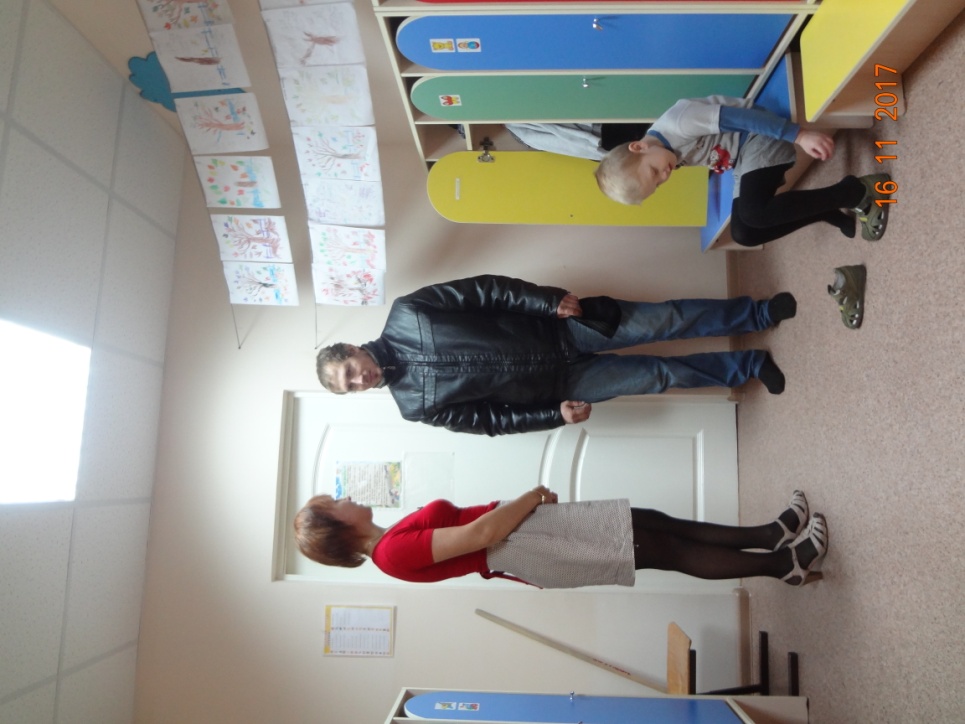 Утренняя беседа с папой Черёмухина Саши на тему «Соблюдение режима дня».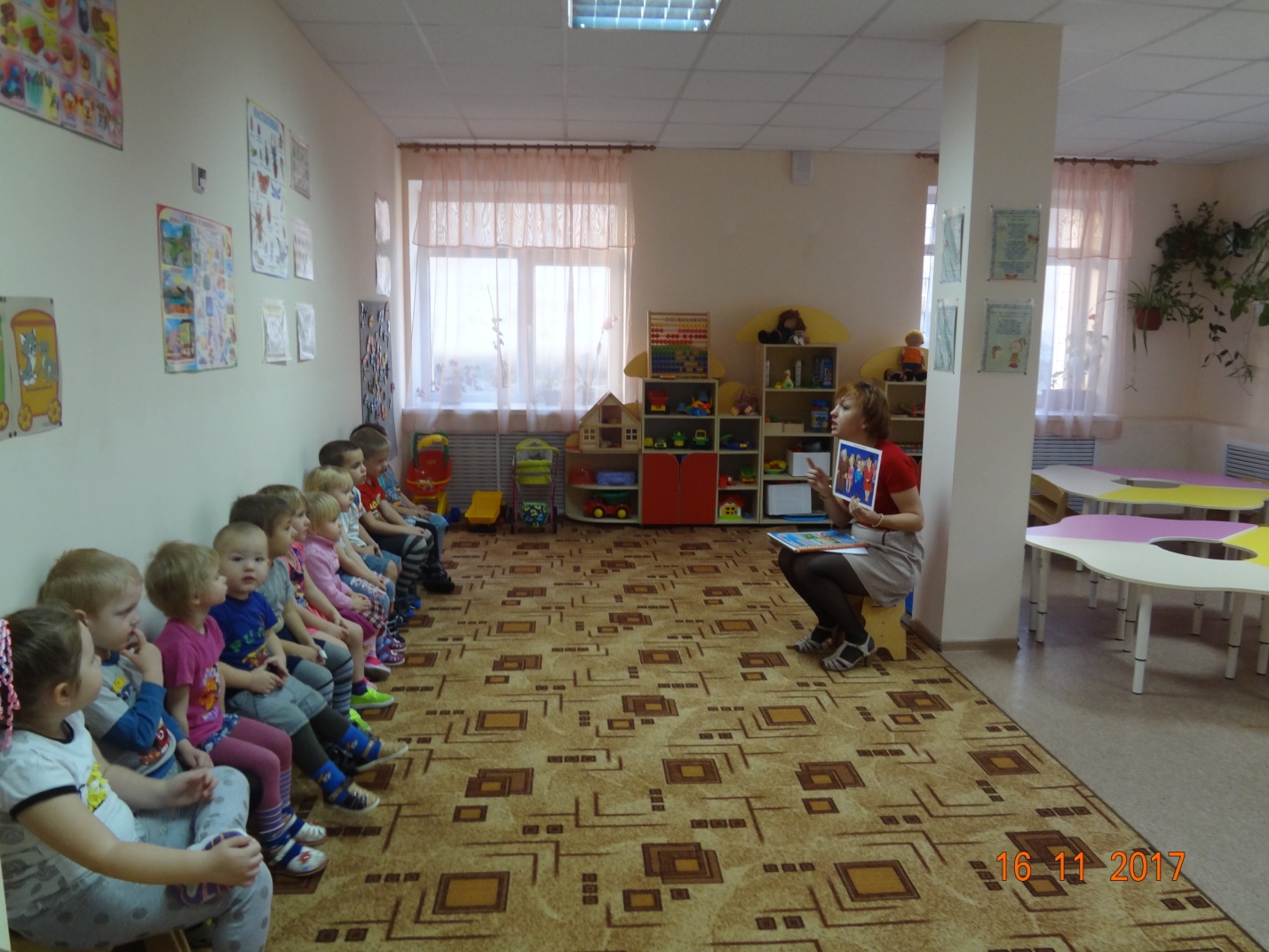 Беседа «Правила поведения для воспитанных детей».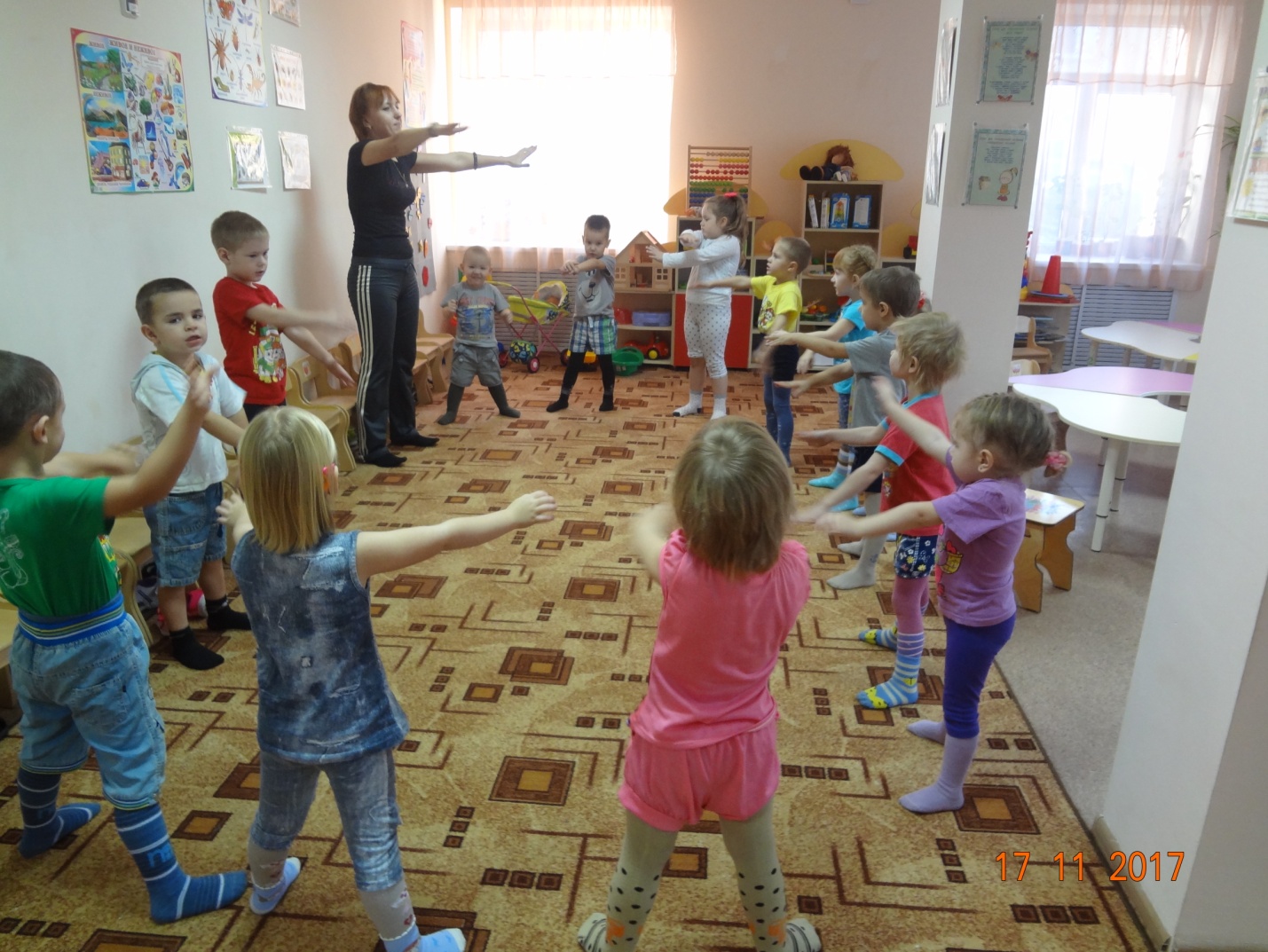 «Здоровье в порядке – спасибо зарядке».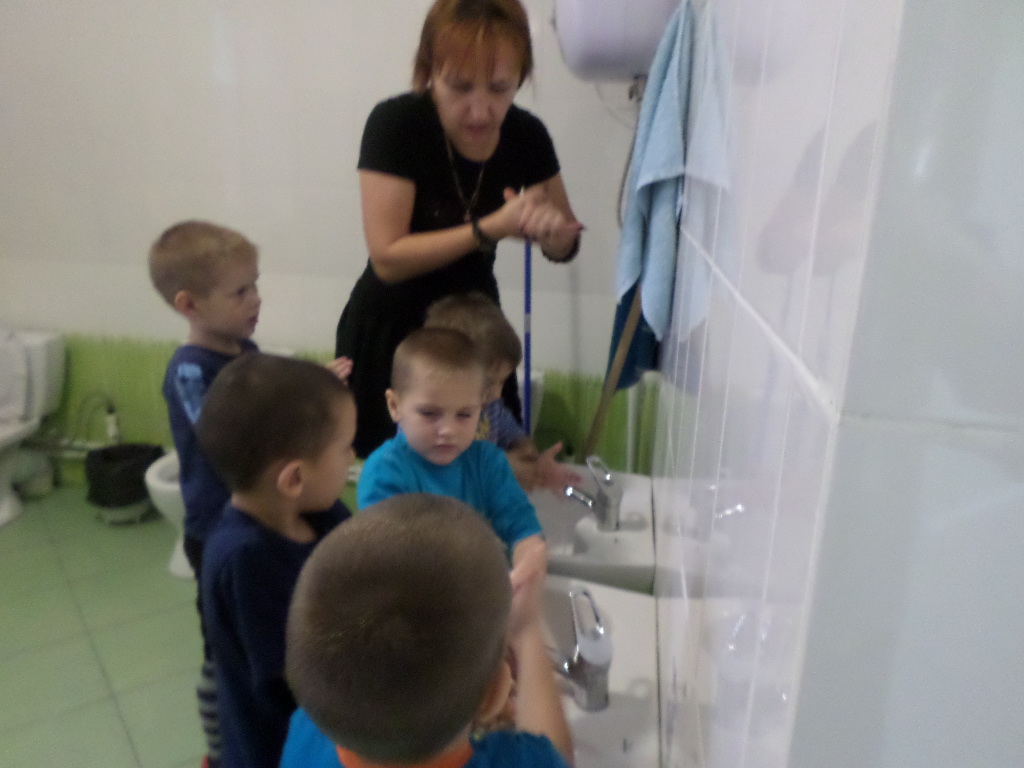 Мойте ручки хорошо – будете здоровы.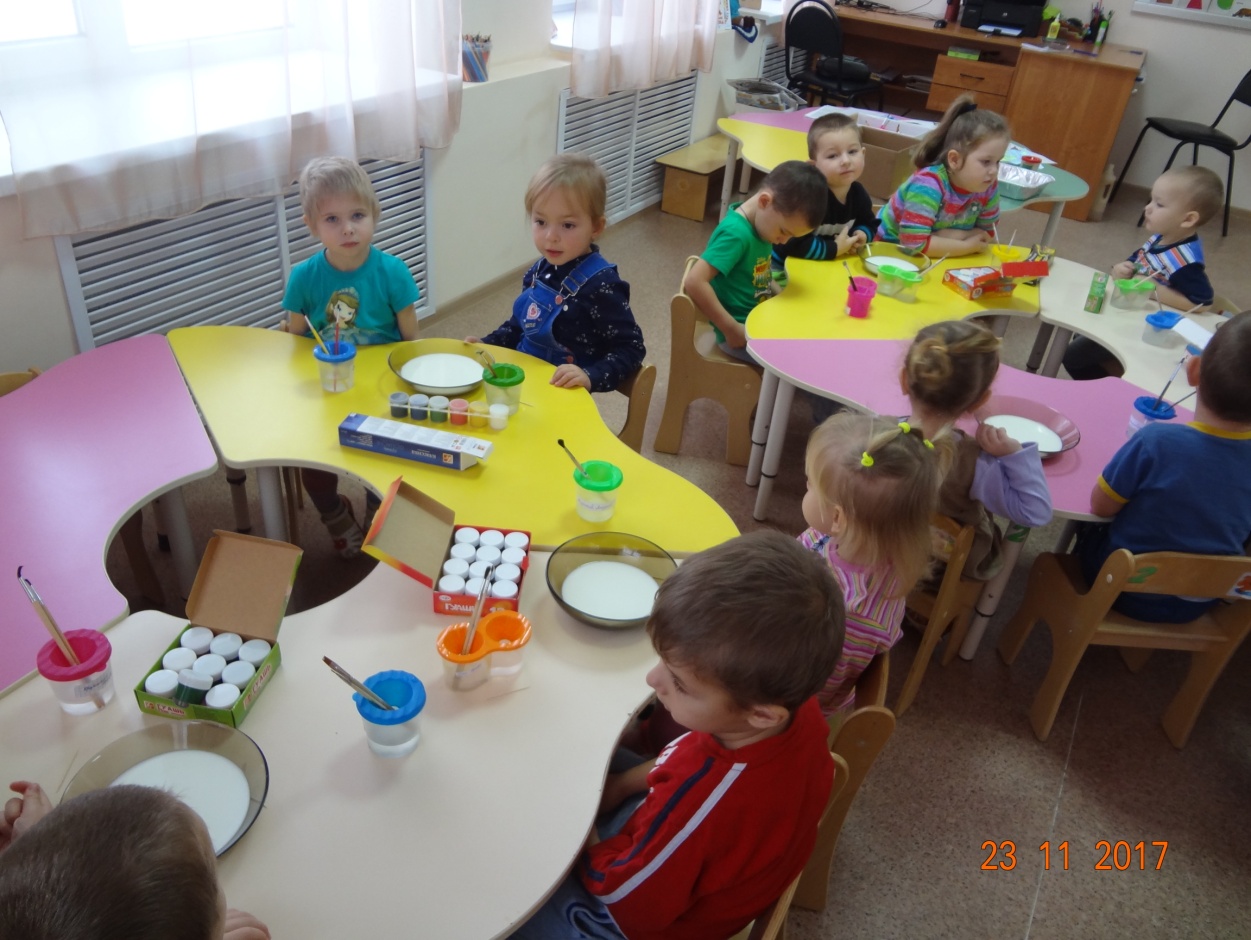 Экспериментируем с молоком и красками.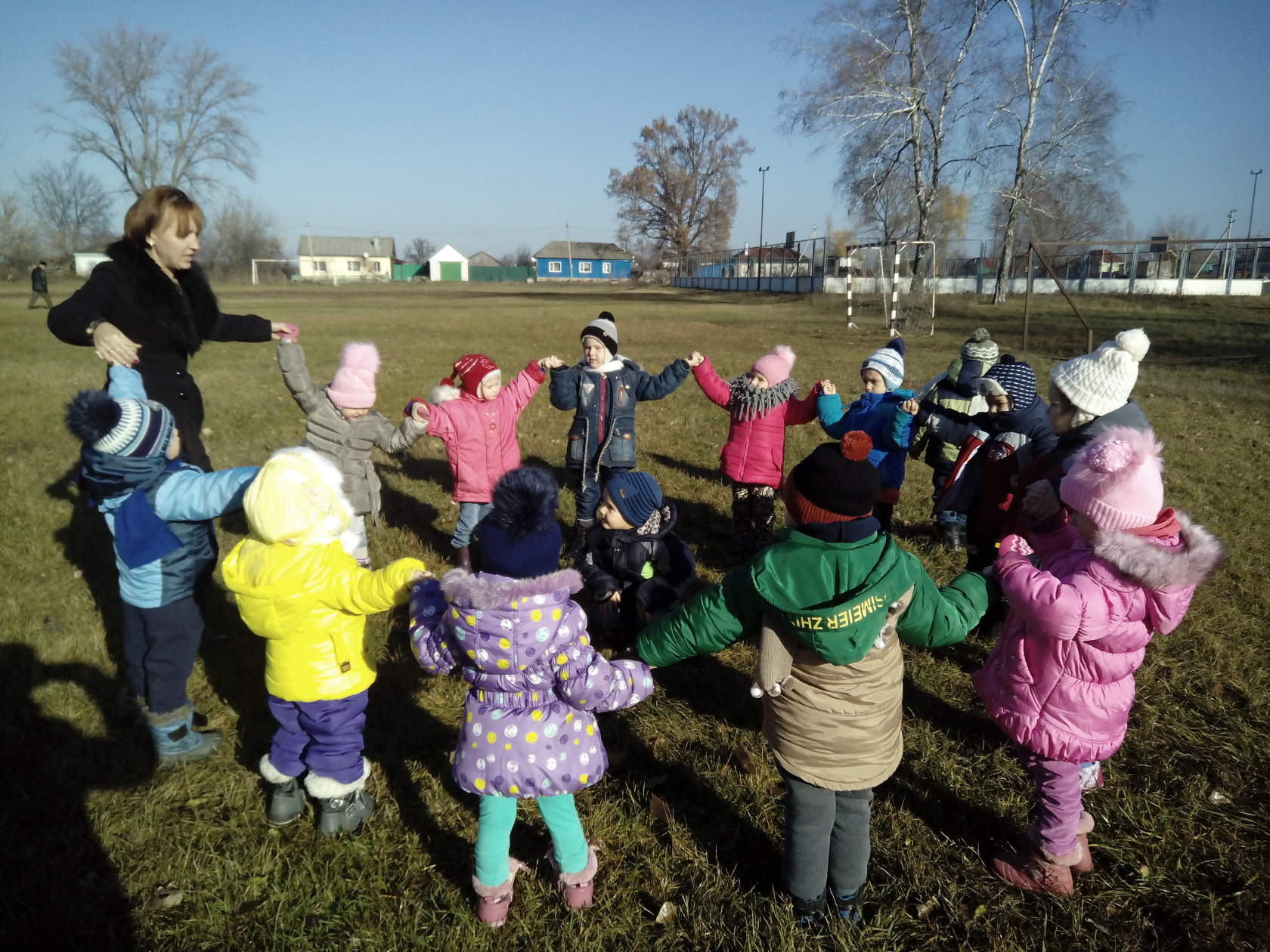 Очень любим мы прогулку…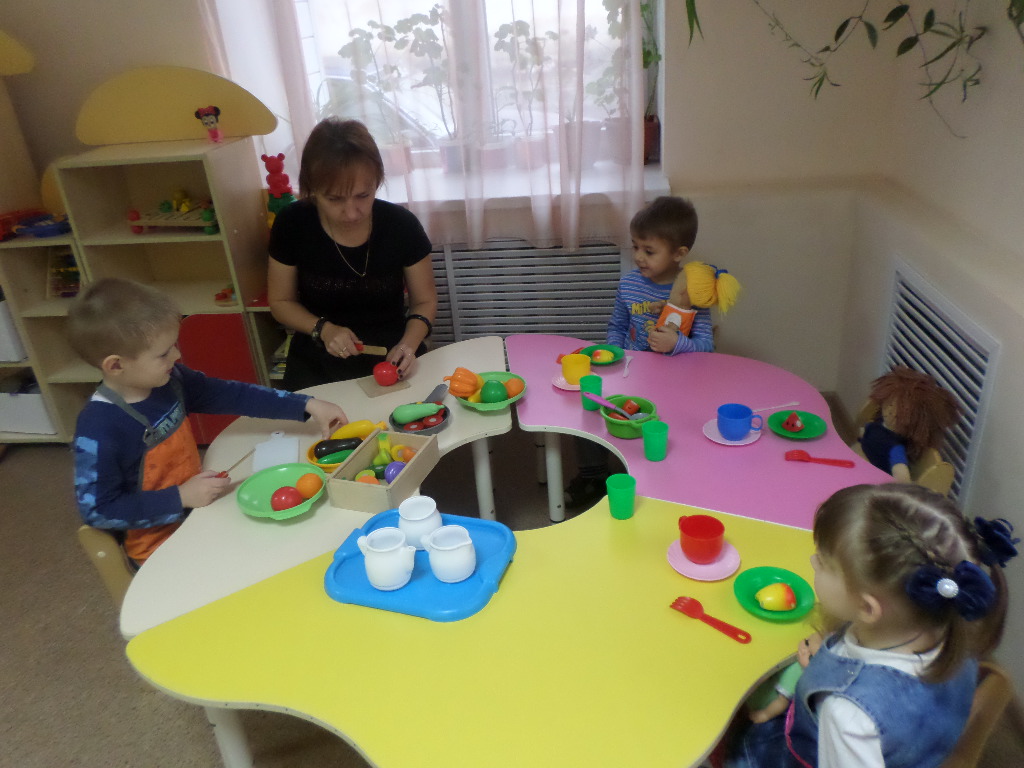 Приготовить мы умеем, чтобы кукол накормить.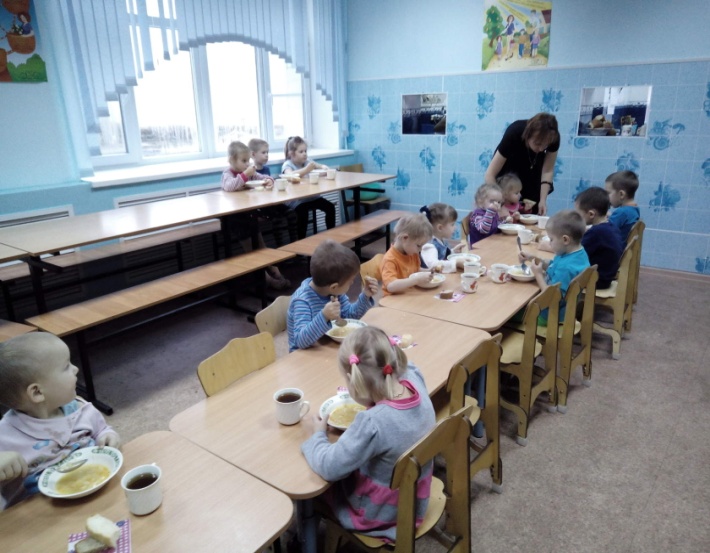 Мы обеду очень рады.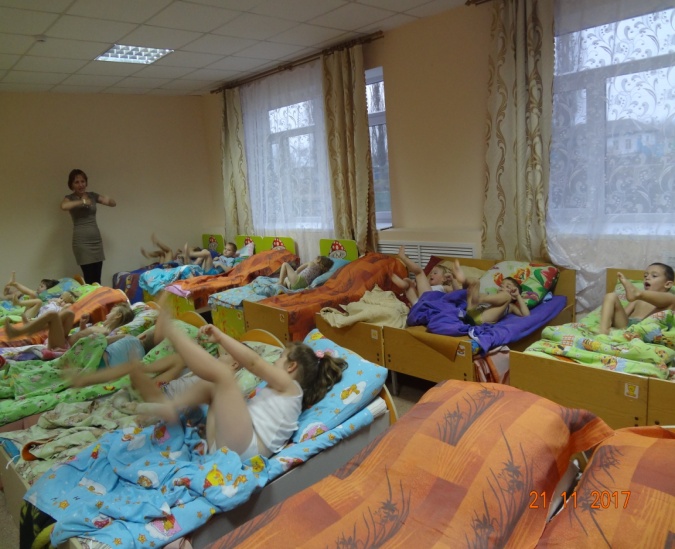 Чтобы проснуться, нужно лёжа потянуться.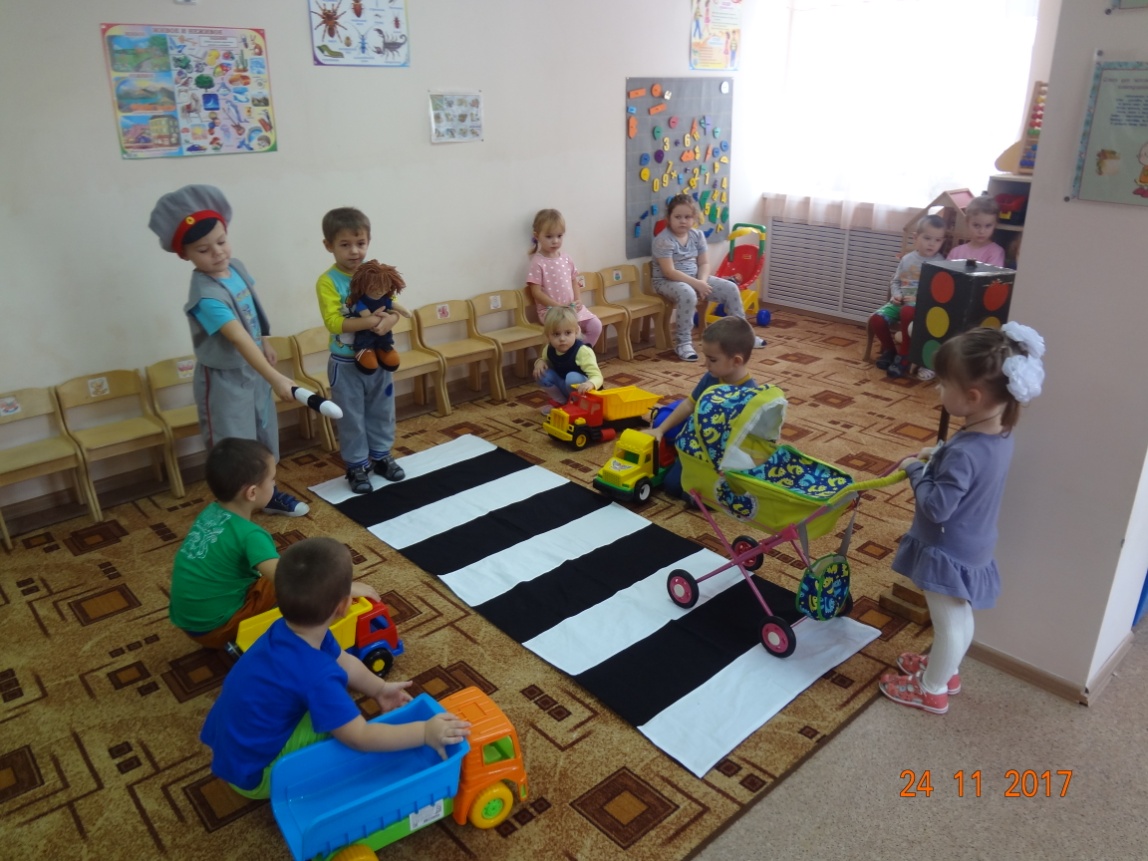 Ты водитель не грусти,Пешехода пропусти.